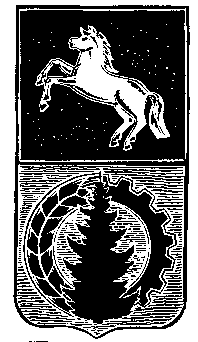 АДМИНИСТРАЦИЯ АСИНОВСКОГО  РАЙОНАРАСПОРЯЖЕНИЕот 14.12.2017                                                                                                                          № 744г. АсиноО реализации Стратегии государственной национальной политикиРоссийской Федерации на территории Асиновского района     В соответствии с Федеральным законом от 6 октября 2003 года № 131 – ФЗ «Об общих принципах организации местного самоуправления в Российской Федерации», во исполнение Указа Президента РФ от 19 декабря 2012 г. № 1666
«О Стратегии государственной национальной политики Российской Федерации на период  до 2025 года»,Утвердить план мероприятий на 2018 год по реализации Стратегии государственной национальной политики на территории  МО «Асиновский район» согласно Приложению к настоящему распоряжению.Рабочей группе утвержденной распоряжением администрации Асиновского района от 01.11.2017 № 643 «По социальной и культурной адаптации мигрантов» ежегодно в срок до 25 декабря разрабатывать план  мероприятий начиная с 2018 года. Настоящее распоряжение подлежит размещению на официальном сайте муниципального образования «Асиновский район» www.asino.ru.Контроль за исполнением настоящего постановления возложить на заместителя Главы администрации Асиновского района по социальным вопросам.  Глава Асиновского района                                                                                 Н. А. ДанильчукПриложениеУтвержденораспоряжением администрации Асиновского района         от 14.12.2017 № 744План мероприятий на 2018 год по реализации Стратегии государственной национальной политики на территории  МО «Асиновский район»№ п/пНаименование мероприятияСрок исполненияСрок исполненияОтветственный исполнительОтветственный исполнительСовершенствование государственного управления в сфере государственной национальной политики на территории Асиновского районаСовершенствование государственного управления в сфере государственной национальной политики на территории Асиновского районаСовершенствование государственного управления в сфере государственной национальной политики на территории Асиновского районаСовершенствование государственного управления в сфере государственной национальной политики на территории Асиновского районаСовершенствование государственного управления в сфере государственной национальной политики на территории Асиновского районаСовершенствование государственного управления в сфере государственной национальной политики на территории Асиновского района1.1.Проведение ежеквартальныхсовещаний по вопросампредупреждениямежнациональных конфликтов,обеспечение эффективной работысистемы мониторинга ипрофилактики экстремизма нанациональной и религиознойпочве.2 раза в год2 раза в годАдминистрация Асиновского районаАдминистрация Асиновского района1.2.Подготовка обобщеннойинформации по национальномусоставу проживающего населения на территории Асиновского района.1 раз в начале года1 раз в начале годаАдминистрация Асиновского районаАдминистрация Асиновского района1.3.Разработка правовых актов,направленных на укреплениемежнациональных отношений на территории Асиновского района.По мере необходимостиПо мере необходимостиАдминистрация Асиновского районаАдминистрация Асиновского района1.4.Привлечение к участию в заседаниях рабочей группы «По социальной и культурной адаптации мигрантов» представителей национальныхобщественных объединений.По мере необходимостиПо мере необходимостиАдминистрация Асиновского районаАдминистрация Асиновского районаОбеспечение равноправия граждан, реализация их конституционных прав в сфере государственной национальной политики на территории Асиновского районаОбеспечение равноправия граждан, реализация их конституционных прав в сфере государственной национальной политики на территории Асиновского районаОбеспечение равноправия граждан, реализация их конституционных прав в сфере государственной национальной политики на территории Асиновского районаОбеспечение равноправия граждан, реализация их конституционных прав в сфере государственной национальной политики на территории Асиновского районаОбеспечение равноправия граждан, реализация их конституционных прав в сфере государственной национальной политики на территории Асиновского районаОбеспечение равноправия граждан, реализация их конституционных прав в сфере государственной национальной политики на территории Асиновского района2.1.Мониторинг обращений граждан офактах нарушений принципаравноправия независимо от рас,национальностей, языка,отношения к религии, убеждений,принадлежности к общественнымобъединениям при приеме наработу, при замещениидолжностей муниципальнойслужбы, при формированиикадрового резерва.Мониторинг обращений граждан офактах нарушений принципаравноправия независимо от рас,национальностей, языка,отношения к религии, убеждений,принадлежности к общественнымобъединениям при приеме наработу, при замещениидолжностей муниципальнойслужбы, при формированиикадрового резерва.2 раза в годАдминистрация Асиновского районаАдминистрация Асиновского района2.2.Организация «Телефона доверия»для возможности обращения пофактам нарушения прав гражданпо национальному принципуОрганизация «Телефона доверия»для возможности обращения пофактам нарушения прав гражданпо национальному принципуПостоянноАдминистрация Асиновского районаАдминистрация Асиновского районаУкрепление единства, духовной общности, сохранение и развитие этнокультурного многообразия народов разных национальностейна территории Асиновского районаУкрепление единства, духовной общности, сохранение и развитие этнокультурного многообразия народов разных национальностейна территории Асиновского районаУкрепление единства, духовной общности, сохранение и развитие этнокультурного многообразия народов разных национальностейна территории Асиновского районаУкрепление единства, духовной общности, сохранение и развитие этнокультурного многообразия народов разных национальностейна территории Асиновского районаУкрепление единства, духовной общности, сохранение и развитие этнокультурного многообразия народов разных национальностейна территории Асиновского районаУкрепление единства, духовной общности, сохранение и развитие этнокультурного многообразия народов разных национальностейна территории Асиновского района3.1.Подготовка перечня историческихсобытий, связанных с единением иобщими достижениями народовРоссии, проживающих натерритории Асиновского района,в целях проведенияторжественных мероприятий и ихосвещения в средствах массовойинформации.Подготовка перечня историческихсобытий, связанных с единением иобщими достижениями народовРоссии, проживающих натерритории Асиновского района,в целях проведенияторжественных мероприятий и ихосвещения в средствах массовойинформации.В начале годаАдминистрация Асиновского района,Управление образования администрации Асиновского района,Управление культуры, спорта и молодежи администрации Асиновского районаМуниципальное бюджетное учреждение «АМЦБС», Центр национальных культур «Мы вместе»Администрация Асиновского района,Управление образования администрации Асиновского района,Управление культуры, спорта и молодежи администрации Асиновского районаМуниципальное бюджетное учреждение «АМЦБС», Центр национальных культур «Мы вместе»3.2.Дни национальных культурДни национальных культурВ течение годаАдминистрация Асиновского района,Управление образования администрации Асиновского района,Управление культуры, спорта и молодежи администрации Асиновского районаМуниципальное бюджетное учреждение «АМЦБС», Центр национальных культур «Мы вместе»Администрация Асиновского района,Управление образования администрации Асиновского района,Управление культуры, спорта и молодежи администрации Асиновского районаМуниципальное бюджетное учреждение «АМЦБС», Центр национальных культур «Мы вместе»3.3.Духовно – исторические чтения диспуты, встречи, обсуждения, круглые столы)Духовно – исторические чтения диспуты, встречи, обсуждения, круглые столы)МайАдминистрация Асиновского района,Управление образования администрации Асиновского района,Управление культуры, спорта и молодежи администрации Асиновского районаМуниципальное бюджетное учреждение «АМЦБС», Центр национальных культур «Мы вместе»Администрация Асиновского района,Управление образования администрации Асиновского района,Управление культуры, спорта и молодежи администрации Асиновского районаМуниципальное бюджетное учреждение «АМЦБС», Центр национальных культур «Мы вместе»3.4.Цикл мероприятий, посвященных Дню РоссииЦикл мероприятий, посвященных Дню РоссииИюньАдминистрация Асиновского района,Управление образования администрации Асиновского района,Управление культуры, спорта и молодежи администрации Асиновского районаМуниципальное бюджетное учреждение «АМЦБС», Центр национальных культур «Мы вместе»Администрация Асиновского района,Управление образования администрации Асиновского района,Управление культуры, спорта и молодежи администрации Асиновского районаМуниципальное бюджетное учреждение «АМЦБС», Центр национальных культур «Мы вместе»3.5.Познавательно – игровые программы «Шире круг»Познавательно – игровые программы «Шире круг»Июнь - августАдминистрация Асиновского района,Управление образования администрации Асиновского района,Управление культуры, спорта и молодежи администрации Асиновского районаМуниципальное бюджетное учреждение «АМЦБС», Центр национальных культур «Мы вместе»Администрация Асиновского района,Управление образования администрации Асиновского района,Управление культуры, спорта и молодежи администрации Асиновского районаМуниципальное бюджетное учреждение «АМЦБС», Центр национальных культур «Мы вместе»3.6.Цикл мероприятий, посвященных Дню народного единстваЦикл мероприятий, посвященных Дню народного единстваНоябрьАдминистрация Асиновского района,Управление образования администрации Асиновского района,Управление культуры, спорта и молодежи администрации Асиновского районаМуниципальное бюджетное учреждение «АМЦБС», Центр национальных культур «Мы вместе»Администрация Асиновского района,Управление образования администрации Асиновского района,Управление культуры, спорта и молодежи администрации Асиновского районаМуниципальное бюджетное учреждение «АМЦБС», Центр национальных культур «Мы вместе»3.7.Цикл мероприятий, посвященных Международному Дню толерантностиЦикл мероприятий, посвященных Международному Дню толерантностиНоябрьАдминистрация Асиновского района,Управление образования администрации Асиновского района,Управление культуры, спорта и молодежи администрации Асиновского районаМуниципальное бюджетное учреждение «АМЦБС», Центр национальных культур «Мы вместе»Администрация Асиновского района,Управление образования администрации Асиновского района,Управление культуры, спорта и молодежи администрации Асиновского районаМуниципальное бюджетное учреждение «АМЦБС», Центр национальных культур «Мы вместе»3.8.Общебиблиотечная акция «Наполним добротой сердца»Общебиблиотечная акция «Наполним добротой сердца»НоябрьАдминистрация Асиновского района,Управление образования администрации Асиновского района,Управление культуры, спорта и молодежи администрации Асиновского районаМуниципальное бюджетное учреждение «АМЦБС», Центр национальных культур «Мы вместе»Администрация Асиновского района,Управление образования администрации Асиновского района,Управление культуры, спорта и молодежи администрации Асиновского районаМуниципальное бюджетное учреждение «АМЦБС», Центр национальных культур «Мы вместе»3.9.Районный конкурс «Моя кукла в национальном костюме»Районный конкурс «Моя кукла в национальном костюме»НоябрьАдминистрация Асиновского района,Управление образования администрации Асиновского района,Управление культуры, спорта и молодежи администрации Асиновского районаМуниципальное бюджетное учреждение «АМЦБС», Центр национальных культур «Мы вместе»Администрация Асиновского района,Управление образования администрации Асиновского района,Управление культуры, спорта и молодежи администрации Асиновского районаМуниципальное бюджетное учреждение «АМЦБС», Центр национальных культур «Мы вместе»3.10.«Толерантность в литературе» выставки художественной литературы«Толерантность в литературе» выставки художественной литературыВ течении годаАдминистрация Асиновского района,Управление образования администрации Асиновского района,Управление культуры, спорта и молодежи администрации Асиновского районаМуниципальное бюджетное учреждение «АМЦБС», Центр национальных культур «Мы вместе»Администрация Асиновского района,Управление образования администрации Асиновского района,Управление культуры, спорта и молодежи администрации Асиновского районаМуниципальное бюджетное учреждение «АМЦБС», Центр национальных культур «Мы вместе»Обеспечение межнационального мира и согласия, гармонизациимежнациональных (межэтнических) отношений на территории Асиновского районаОбеспечение межнационального мира и согласия, гармонизациимежнациональных (межэтнических) отношений на территории Асиновского районаОбеспечение межнационального мира и согласия, гармонизациимежнациональных (межэтнических) отношений на территории Асиновского районаОбеспечение межнационального мира и согласия, гармонизациимежнациональных (межэтнических) отношений на территории Асиновского районаОбеспечение межнационального мира и согласия, гармонизациимежнациональных (межэтнических) отношений на территории Асиновского районаОбеспечение межнационального мира и согласия, гармонизациимежнациональных (межэтнических) отношений на территории Асиновского района4.1.Организация осуществленияпроверки деятельностиобщественных объединений,религиозных и иныхнекоммерческих объединений вцелях выявления фактовпроявления экстремизма нанациональной и религиознойпочве.Организация осуществленияпроверки деятельностиобщественных объединений,религиозных и иныхнекоммерческих объединений вцелях выявления фактовпроявления экстремизма нанациональной и религиознойпочве.По мере необходимостиАдминистрация Асиновского районаАдминистрация Асиновского районаОбеспечение социально-экономических условий для эффективнойреализации государственной национальной политики РФ на территории Асиновского районаОбеспечение социально-экономических условий для эффективнойреализации государственной национальной политики РФ на территории Асиновского районаОбеспечение социально-экономических условий для эффективнойреализации государственной национальной политики РФ на территории Асиновского районаОбеспечение социально-экономических условий для эффективнойреализации государственной национальной политики РФ на территории Асиновского районаОбеспечение социально-экономических условий для эффективнойреализации государственной национальной политики РФ на территории Асиновского районаОбеспечение социально-экономических условий для эффективнойреализации государственной национальной политики РФ на территории Асиновского района5.1.Оказание поддержки социальноориентированнымнекоммерческим организациям,реализующим проекты ипрограммы, направленные нагармонизацию межнациональныхотношений, поддержания мира игражданского согласия.ЕжегодноЕжегодноАдминистрация Асиновского районаАдминистрация Асиновского районаМеры, направленные на методическую и организационную помощь детей – мигрантов в образовательных учрежденияхМеры, направленные на методическую и организационную помощь детей – мигрантов в образовательных учрежденияхМеры, направленные на методическую и организационную помощь детей – мигрантов в образовательных учрежденияхМеры, направленные на методическую и организационную помощь детей – мигрантов в образовательных учрежденияхМеры, направленные на методическую и организационную помощь детей – мигрантов в образовательных учрежденияхМеры, направленные на методическую и организационную помощь детей – мигрантов в образовательных учреждениях     6.1.Оформление пакета документов при приеме в образовательную организацию- проведение психологической диагностики;- сбор информации о семье (собеседование, обследование жилищных условий);- проведение классных часов;- организация психологического сопровождения;- проведение коррекционно – развивающих занятий с педагогом – психологом;- организация индивидуальной консультативной работы;- проведение практических занятий по коммуникации с классным коллективом; - проведение итогового тестирования с использованием психологических методик- проведение психологической диагностики;- сбор информации о семье (собеседование, обследование жилищных условий);- проведение классных часов;- организация психологического сопровождения;- проведение коррекционно – развивающих занятий с педагогом – психологом;- организация индивидуальной консультативной работы;- проведение практических занятий по коммуникации с классным коллективом; - проведение итогового тестирования с использованием психологических методик- проведение психологической диагностики;- сбор информации о семье (собеседование, обследование жилищных условий);- проведение классных часов;- организация психологического сопровождения;- проведение коррекционно – развивающих занятий с педагогом – психологом;- организация индивидуальной консультативной работы;- проведение практических занятий по коммуникации с классным коллективом; - проведение итогового тестирования с использованием психологических методикУправление образования администрации Асиновского района, Образовательные организации Асиновского района6.2.Определение уровня владения русским языком, диагностика уровня развития, готовности к обучению- проведение психологической диагностики;- сбор информации о семье (собеседование, обследование жилищных условий);- проведение классных часов;- организация психологического сопровождения;- проведение коррекционно – развивающих занятий с педагогом – психологом;- организация индивидуальной консультативной работы;- проведение практических занятий по коммуникации с классным коллективом; - проведение итогового тестирования с использованием психологических методик- проведение психологической диагностики;- сбор информации о семье (собеседование, обследование жилищных условий);- проведение классных часов;- организация психологического сопровождения;- проведение коррекционно – развивающих занятий с педагогом – психологом;- организация индивидуальной консультативной работы;- проведение практических занятий по коммуникации с классным коллективом; - проведение итогового тестирования с использованием психологических методик- проведение психологической диагностики;- сбор информации о семье (собеседование, обследование жилищных условий);- проведение классных часов;- организация психологического сопровождения;- проведение коррекционно – развивающих занятий с педагогом – психологом;- организация индивидуальной консультативной работы;- проведение практических занятий по коммуникации с классным коллективом; - проведение итогового тестирования с использованием психологических методикУправление образования администрации Асиновского района, Образовательные организации Асиновского района6.3.Составление индивидуального образовательного маршрута- проведение психологической диагностики;- сбор информации о семье (собеседование, обследование жилищных условий);- проведение классных часов;- организация психологического сопровождения;- проведение коррекционно – развивающих занятий с педагогом – психологом;- организация индивидуальной консультативной работы;- проведение практических занятий по коммуникации с классным коллективом; - проведение итогового тестирования с использованием психологических методик- проведение психологической диагностики;- сбор информации о семье (собеседование, обследование жилищных условий);- проведение классных часов;- организация психологического сопровождения;- проведение коррекционно – развивающих занятий с педагогом – психологом;- организация индивидуальной консультативной работы;- проведение практических занятий по коммуникации с классным коллективом; - проведение итогового тестирования с использованием психологических методик- проведение психологической диагностики;- сбор информации о семье (собеседование, обследование жилищных условий);- проведение классных часов;- организация психологического сопровождения;- проведение коррекционно – развивающих занятий с педагогом – психологом;- организация индивидуальной консультативной работы;- проведение практических занятий по коммуникации с классным коллективом; - проведение итогового тестирования с использованием психологических методикУправление образования администрации Асиновского района, Образовательные организации Асиновского района6.4.Прохождение языкового курса, занятия по освоению и изучению русского языка- проведение психологической диагностики;- сбор информации о семье (собеседование, обследование жилищных условий);- проведение классных часов;- организация психологического сопровождения;- проведение коррекционно – развивающих занятий с педагогом – психологом;- организация индивидуальной консультативной работы;- проведение практических занятий по коммуникации с классным коллективом; - проведение итогового тестирования с использованием психологических методик- проведение психологической диагностики;- сбор информации о семье (собеседование, обследование жилищных условий);- проведение классных часов;- организация психологического сопровождения;- проведение коррекционно – развивающих занятий с педагогом – психологом;- организация индивидуальной консультативной работы;- проведение практических занятий по коммуникации с классным коллективом; - проведение итогового тестирования с использованием психологических методик- проведение психологической диагностики;- сбор информации о семье (собеседование, обследование жилищных условий);- проведение классных часов;- организация психологического сопровождения;- проведение коррекционно – развивающих занятий с педагогом – психологом;- организация индивидуальной консультативной работы;- проведение практических занятий по коммуникации с классным коллективом; - проведение итогового тестирования с использованием психологических методикУправление образования администрации Асиновского района, Образовательные организации Асиновского района6.5.Проведение итогового тестирования в разговорной форме- проведение психологической диагностики;- сбор информации о семье (собеседование, обследование жилищных условий);- проведение классных часов;- организация психологического сопровождения;- проведение коррекционно – развивающих занятий с педагогом – психологом;- организация индивидуальной консультативной работы;- проведение практических занятий по коммуникации с классным коллективом; - проведение итогового тестирования с использованием психологических методик- проведение психологической диагностики;- сбор информации о семье (собеседование, обследование жилищных условий);- проведение классных часов;- организация психологического сопровождения;- проведение коррекционно – развивающих занятий с педагогом – психологом;- организация индивидуальной консультативной работы;- проведение практических занятий по коммуникации с классным коллективом; - проведение итогового тестирования с использованием психологических методик- проведение психологической диагностики;- сбор информации о семье (собеседование, обследование жилищных условий);- проведение классных часов;- организация психологического сопровождения;- проведение коррекционно – развивающих занятий с педагогом – психологом;- организация индивидуальной консультативной работы;- проведение практических занятий по коммуникации с классным коллективом; - проведение итогового тестирования с использованием психологических методикУправление образования администрации Асиновского района, Образовательные организации Асиновского района6.6.Проведение коррекционно – развивающих занятий- проведение психологической диагностики;- сбор информации о семье (собеседование, обследование жилищных условий);- проведение классных часов;- организация психологического сопровождения;- проведение коррекционно – развивающих занятий с педагогом – психологом;- организация индивидуальной консультативной работы;- проведение практических занятий по коммуникации с классным коллективом; - проведение итогового тестирования с использованием психологических методик- проведение психологической диагностики;- сбор информации о семье (собеседование, обследование жилищных условий);- проведение классных часов;- организация психологического сопровождения;- проведение коррекционно – развивающих занятий с педагогом – психологом;- организация индивидуальной консультативной работы;- проведение практических занятий по коммуникации с классным коллективом; - проведение итогового тестирования с использованием психологических методик- проведение психологической диагностики;- сбор информации о семье (собеседование, обследование жилищных условий);- проведение классных часов;- организация психологического сопровождения;- проведение коррекционно – развивающих занятий с педагогом – психологом;- организация индивидуальной консультативной работы;- проведение практических занятий по коммуникации с классным коллективом; - проведение итогового тестирования с использованием психологических методикУправление образования администрации Асиновского района, Образовательные организации Асиновского района6.7.Актуализация в преподавании школьных дисциплин поликультурного аспекта- проведение психологической диагностики;- сбор информации о семье (собеседование, обследование жилищных условий);- проведение классных часов;- организация психологического сопровождения;- проведение коррекционно – развивающих занятий с педагогом – психологом;- организация индивидуальной консультативной работы;- проведение практических занятий по коммуникации с классным коллективом; - проведение итогового тестирования с использованием психологических методик- проведение психологической диагностики;- сбор информации о семье (собеседование, обследование жилищных условий);- проведение классных часов;- организация психологического сопровождения;- проведение коррекционно – развивающих занятий с педагогом – психологом;- организация индивидуальной консультативной работы;- проведение практических занятий по коммуникации с классным коллективом; - проведение итогового тестирования с использованием психологических методик- проведение психологической диагностики;- сбор информации о семье (собеседование, обследование жилищных условий);- проведение классных часов;- организация психологического сопровождения;- проведение коррекционно – развивающих занятий с педагогом – психологом;- организация индивидуальной консультативной работы;- проведение практических занятий по коммуникации с классным коллективом; - проведение итогового тестирования с использованием психологических методикУправление образования администрации Асиновского района, Образовательные организации Асиновского района6.8.Проведение итогового тестирования- проведение психологической диагностики;- сбор информации о семье (собеседование, обследование жилищных условий);- проведение классных часов;- организация психологического сопровождения;- проведение коррекционно – развивающих занятий с педагогом – психологом;- организация индивидуальной консультативной работы;- проведение практических занятий по коммуникации с классным коллективом; - проведение итогового тестирования с использованием психологических методик- проведение психологической диагностики;- сбор информации о семье (собеседование, обследование жилищных условий);- проведение классных часов;- организация психологического сопровождения;- проведение коррекционно – развивающих занятий с педагогом – психологом;- организация индивидуальной консультативной работы;- проведение практических занятий по коммуникации с классным коллективом; - проведение итогового тестирования с использованием психологических методик- проведение психологической диагностики;- сбор информации о семье (собеседование, обследование жилищных условий);- проведение классных часов;- организация психологического сопровождения;- проведение коррекционно – развивающих занятий с педагогом – психологом;- организация индивидуальной консультативной работы;- проведение практических занятий по коммуникации с классным коллективом; - проведение итогового тестирования с использованием психологических методикУправление образования администрации Асиновского района, Образовательные организации Асиновского района- проведение психологической диагностики;- сбор информации о семье (собеседование, обследование жилищных условий);- проведение классных часов;- организация психологического сопровождения;- проведение коррекционно – развивающих занятий с педагогом – психологом;- организация индивидуальной консультативной работы;- проведение практических занятий по коммуникации с классным коллективом; - проведение итогового тестирования с использованием психологических методик- проведение психологической диагностики;- сбор информации о семье (собеседование, обследование жилищных условий);- проведение классных часов;- организация психологического сопровождения;- проведение коррекционно – развивающих занятий с педагогом – психологом;- организация индивидуальной консультативной работы;- проведение практических занятий по коммуникации с классным коллективом; - проведение итогового тестирования с использованием психологических методик- проведение психологической диагностики;- сбор информации о семье (собеседование, обследование жилищных условий);- проведение классных часов;- организация психологического сопровождения;- проведение коррекционно – развивающих занятий с педагогом – психологом;- организация индивидуальной консультативной работы;- проведение практических занятий по коммуникации с классным коллективом; - проведение итогового тестирования с использованием психологических методикУправление образования администрации Асиновского района, Образовательные организации Асиновского районаСоздание условий для культурной и социальной адаптации иинтеграции детей – мигрантов в образовательных учреждения Асиновского районаСоздание условий для культурной и социальной адаптации иинтеграции детей – мигрантов в образовательных учреждения Асиновского районаСоздание условий для культурной и социальной адаптации иинтеграции детей – мигрантов в образовательных учреждения Асиновского районаСоздание условий для культурной и социальной адаптации иинтеграции детей – мигрантов в образовательных учреждения Асиновского районаСоздание условий для культурной и социальной адаптации иинтеграции детей – мигрантов в образовательных учреждения Асиновского районаСоздание условий для культурной и социальной адаптации иинтеграции детей – мигрантов в образовательных учреждения Асиновского района7.1.Игровые программы для детей и подростков «Венок дружбы» национальные игрыПериод весенних, летних, осенних каникулПериод весенних, летних, осенних каникулУправление образования администрации Асиновского района, Образовательные организации Асиновского районаАдминистрация Асиновского городского поселения, Управление культуры, спорта и молодежи администрации Асиновского района, администрация Асиновского района Управление образования администрации Асиновского района, Образовательные организации Асиновского районаАдминистрация Асиновского городского поселения, Управление культуры, спорта и молодежи администрации Асиновского района, администрация Асиновского района 7.2.Национальные праздники «Масленица», «Святки», «День Ивана – Купалы»Март, декабрь, июльМарт, декабрь, июльУправление образования администрации Асиновского района, Образовательные организации Асиновского районаАдминистрация Асиновского городского поселения, Управление культуры, спорта и молодежи администрации Асиновского района, администрация Асиновского района Управление образования администрации Асиновского района, Образовательные организации Асиновского районаАдминистрация Асиновского городского поселения, Управление культуры, спорта и молодежи администрации Асиновского района, администрация Асиновского района 7.3.Международный День защиты детей «Мы за дружбу» Фестиваль рисунков на асфальтеиюньиюньУправление образования администрации Асиновского района, Образовательные организации Асиновского районаАдминистрация Асиновского городского поселения, Управление культуры, спорта и молодежи администрации Асиновского района, администрация Асиновского района Управление образования администрации Асиновского района, Образовательные организации Асиновского районаАдминистрация Асиновского городского поселения, Управление культуры, спорта и молодежи администрации Асиновского района, администрация Асиновского района 7.4.Фестиваль детской песни «Маленькая страна»Май Май Управление образования администрации Асиновского района, Образовательные организации Асиновского районаАдминистрация Асиновского городского поселения, Управление культуры, спорта и молодежи администрации Асиновского района, администрация Асиновского района Управление образования администрации Асиновского района, Образовательные организации Асиновского районаАдминистрация Асиновского городского поселения, Управление культуры, спорта и молодежи администрации Асиновского района, администрация Асиновского района 7.5.Мероприятия к «Дню флага РФ»АвгустАвгустУправление образования администрации Асиновского района, Образовательные организации Асиновского районаАдминистрация Асиновского городского поселения, Управление культуры, спорта и молодежи администрации Асиновского района, администрация Асиновского района Управление образования администрации Асиновского района, Образовательные организации Асиновского районаАдминистрация Асиновского городского поселения, Управление культуры, спорта и молодежи администрации Асиновского района, администрация Асиновского района 